Request Reference: 17180952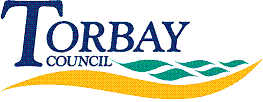 Date received: 12 September 2017Date response sent: 11 October 2017I’m a radio producer at the BBC Business Unit. Please are you able to help provide the following information?1.	If applicable to your council, how many 13-15 year-olds were licenced to work part-time in the area in 2010, 2011, 2012, 2013, 2014, 2015 and 2016? 2.	If data available, how many new child employment permits were issued in 2010, 2011, 2012, 2013, 2014, 2015 and 2016?Information not available.201093201178201251201381201447201547201627